Рабочий лист № 1 по теме «Мир нефти»Ф.И. обучающегося___________________________________________ГБОУ №________________ Класс _______________Дата __________Задание № 1.Какие углеводороды входят в состав нефти? Запишите класс соединений и общую формулу гомологического ряда.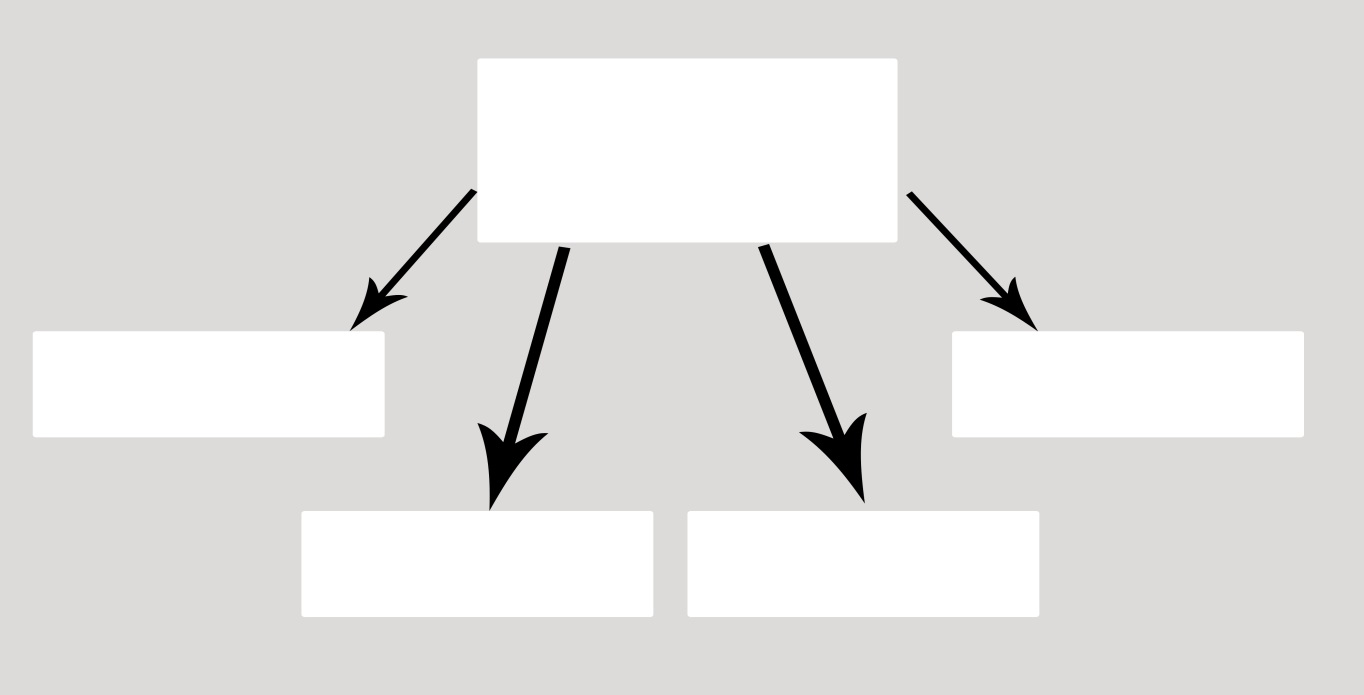 Задание № 2.Первую в мире установку термического крекинга в России создал_____________________________________________ в ___________ году.Какие еще изобретения сделаны этим русским инженером?_____________________________________________________________________________________________________________________________________________________________________________________________Задание № 3. Подпишите продукты переработки сырой нефти на схеме ректификационной колонны.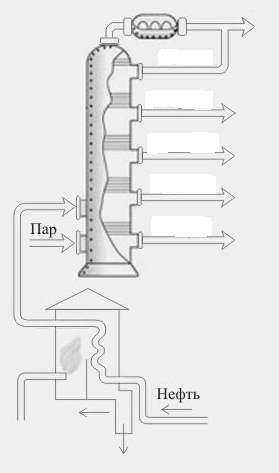 Задание № 4.Гидроочистка нефти – это __________________________________________________________________________________________________________________________________________________________Какие продукты образуются в процессе гидроочистки?Запишите уравнения соответствующих реакций._________________________________________________________________________________________________________________________________________________________________________________
Задание № 5.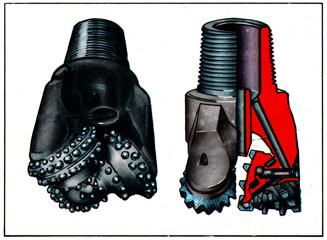 На фотографии изображены инструменты, которые используют для механического разрушения горной породы при вращательном бурении скважины. Эти инструменты называются________________________ .Для повышения износостойкости зубьев от износа их делают с применением твёрдого сплава.Название сплава для изготовления этих буровых инструментов ____________________________________________________________________Опишите свойства данного сплава. ________________________________________________________________________________________________________________________________________Где ещё применяется этот сплав? ________________________________________________________________________________________________________________________________________Для ответа на вопрос используйте текстовый материал для ученика.Задание № 6. Какую гипотезу происхождения нефти выдвинул Д. И. Менделеев? Опишите с помощью реакций химическую модель этой гипотезы. 